О внесении изменений в постановлениеадминистрации Порецкого муниципаль-ного округа от 13.02.2023 № 124 «Об утверждении Примерного положения об оплате труда работников муниципальных учреждений Порецкого муниципального округа, занятых в сфере образования»В соответствии с  постановлением администрации Порецкого муниципального округа от 31.01.2024 № 25 «О повышении оплаты труда работников муниципальных учреждений Порецкого муниципального округа Чувашской Республики», администрация Порецкого муниципального округа  п о с т а н о в л я е т:1. Внести  в постановление администрации Порецкого муниципального округа от 13.02.2023 № 124 «Об утверждении Примерного положения об оплате труда работников муниципальных учреждений Порецкого муниципального округа, занятых в сфере образования (далее – Положение)   следующие изменения:1.1 разделе II таблицу пункта  2.3  изложить в следующей редакции:1.2. разделе III таблицу пункта 3.1  изложить в следующей редакции:1.3. разделе V таблицу пункта 4.1  изложить в следующей редакции:2. Настоящее постановление вступает в силу со дня его официального опубликования в издании «Вестник Поречья», подлежит размещению на официальном сайте Порецкого муниципального округа в информационно-телекоммуникационной сети «Интернет» и распространяется на правоотношения, возникшие с 1 января 2024 года.Глава Порецкого муниципального округа                                                          Е.В. Лебедев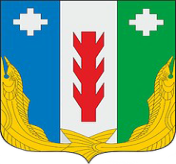 Администрация Порецкого муниципального округа Чувашской РеспубликиПОСТАНОВЛЕНИЕ_________№ _____с. ПорецкоеЧăваш РеспубликинПăрачкав муниципалитет округӗн администрацийĕЙЫШĂНУ_14.02.2024__  № 43_____Пăрачкавсали«Профессиональныеквалификационные группы должностейКвалификационныеуровниРекомендуемый минимальный размер оклада 
(ставки), рублей123Профессиональная квалификационная группа должностей работников учебно-вспомогательного персонала первого уровня7342Профессиональная квалификационная группа должностей работников учебно-вспомогательного персонала второго уровня1 квалификационный уровень:9053Профессиональная квалификационная группа должностей работников учебно-вспомогательного персонала второго уровня2 квалификационный уровень:9053Профессиональная квалификационная группа должностей педагогических работников1 квалификационный уровень:9259Профессиональная квалификационная группа должностей педагогических работников2 квалификационный уровень:9259Профессиональная квалификационная группа должностей педагогических работников3 квалификационный уровень:9259Профессиональная квалификационная группа должностей педагогических работников4 квалификационный уровень:10161Профессиональная квалификационная группа должностей руководителей структурных подразделений1 квалификационный уровень:9960Профессиональная квалификационная группа должностей руководителей структурных подразделений2 квалификационный уровень:10936Профессиональная квалификационная группа должностей руководителей структурных подразделений3 квалификационный уровень:11990».«Профессиональныеквалификационные группы должностейКвалификационныеуровниРекомендуемый минимальный размер оклада 
(ставки), рублей123Профессиональная квалификационная группа должностей служащих первого уровня 1 квалификационный уровень 7342Профессиональная квалификационная группа должностей служащих второго уровня1 квалификационный уровень:9053Профессиональная квалификационная группа должностей служащих второго уровня2 квалификационный уровень:9053Профессиональная квалификационная группа должностей служащих второго уровня3 квалификационный уровень:9053Профессиональная квалификационная группа должностей служащих второго уровня4 квалификационный уровень:9053Профессиональная квалификационная группа должностей служащих второго уровня5 квалификационный уровень:9960Профессиональная квалификационная группа должностей служащих третьего уровня1 квалификационный уровень8174Профессиональная квалификационная группа должностей служащих третьего уровня2 квалификационный уровень8992Профессиональная квалификационная группа должностей служащих третьего уровня3 квалификационный уровень9864Профессиональная квалификационная группа должностей служащих третьего уровня4 квалификационный уровень11 847Профессиональная квалификационная группа должностей служащих третьего уровня5 квалификационный уровень12 109».«Профессиональныеквалификационные группыКвалификационные уровниКвалификационные разряды в соответствии с Единым тарифно-квалификационным справочником работ и профессий рабочих, выпуск I, раздел «Профессии рабочих, общие для всех отраслей народного хозяйства»Рекомендуемый минимальный размер оклада (ставки), рублей1234Профессиональная квалификационная группа профессий рабочих первого уровня1 квалификационный уровень 1 квалификационный разряд 5633Профессиональная квалификационная группа профессий рабочих первого уровня1 квалификационный уровень 2 квалификационный разряд6196Профессиональная квалификационная группа профессий рабочих первого уровня1 квалификационный уровень 3 квалификационный разряд6803Профессиональная квалификационная группа профессий рабочих первого уровня2 квалификационный уровень 7489Профессиональная квалификационная группа профессий рабочих второго уровня1 квалификационный уровень 4 квалификационный разряд7831Профессиональная квалификационная группа профессий рабочих второго уровня1 квалификационный уровень 5 квалификационный разряд8318Профессиональная квалификационная группа профессий рабочих второго уровня2 квалификационный уровень 6 квалификационный разряд8811Профессиональная квалификационная группа профессий рабочих второго уровня2 квалификационный уровень 7квалификационный разряд9297Профессиональная квалификационная группа профессий рабочих второго уровня3 квалификационный уровень 8 квалификационный разряд9864».